Denne uttalelsen, som er beskrevet nedenfor, er vår personvernerklæring for den globale organiseringen av Ålö konsernselskaper. Her beskriver vi den praksisen vi følger for å respektere personvernet til alle besøkende på vår side som inkluderer quicke.nu/EU/org/no/dk/se/fr/uk.com/de/biz, trima.se og alo.se.I denne erklæringen betyr personlige opplysninger data som relaterer til en person, og som identifiserer denne personen, enten direkte eller indirekte, som for eksempel navn eller kontaktinformasjon.Hvis du har spørsmål angående behandlingen av din personlige informasjon, vennligst kontakt oss.Innsamling, bruk, avsløring, valgRegistrering er ikke nødvendig for deg for å bruke nettstedet vårt. Hvis du bare er en besøkende, samler vi ikke inn personlig informasjon om deg, bortsett fra begrenset bruk av informasjonskapsler, som beskrevet nedenfor. Det kan imidlertid være lurt å gi oss informasjon, så vi kan kontakte deg og deretter velge hvilken informasjon du gir oss.Informasjonen du gir oss vil bli sendt til Ålö selskapet som kan betjene deg best, basert på det språket du så websiden i.Hvis du registrerer deg på vår side, vil din personlige informasjon bli lagret i våre systemer. Registranter som har vært ute av aktiv bruk i 24 måneder, vil bli slettet fra systemet vårt.AvsløringÅlö kan bare avsløre disse personlige opplysninger utenfor Ålö:Der utlevering er nødvendig for å oppfylle din forespørsel, og innebærer en tredjepart organisasjon som Ålö har et forhold til  (se "tredjeparts linker" nedenfor); EllerNår den er uttrykkelig forespurt av deg, web-side besøkende; EllerSom kreves av en rettskjennelse eller andre juridiske eller regulatoriske krav; EllerDer utlevering er rimelig knyttet til salg eller annen disposisjon av hele eller deler av vår virksomhet.Ålö kan bruke en ekstern tjenesteleverandør å bistå seg med, for eksempel informasjonsteknologi og andre administrative støttetjenester til å drive vår side.Overføring av personopplysningerÅlö vil bare avsløre din personlige informasjon til tredjeparter som er avtalt skriftlig å gi et tilstrekkelig nivå av beskyttelse av personvern.Kontrollere personlige opplysningerÅlö samler ikke inn eller sammenstiller personlig informasjon innhentet av vår webside for formidling eller salg til utenforstående parter for forbruker markedsføringsformål eller utsendelser på vegne av tredjeparter.Du har lovlig rett til å be om detaljer om den personlige informasjonen vi holder om deg. Ålö gir deg muligheten til å holde din personlige informasjon nøyaktig og oppdatert. Hvis du på noe tidspunkt ønsker at Ålö skal rette opp, slette eller begrense behandlingen av din personlige informasjon, eller du ønsker å få bekreftelse på om din personlige informasjon er behandlet av Ålö, tilgang til dine personlige opplysninger, utøve din rett til å data portabilitet eller ta ut ditt samtykke til behandling, Vennligst  kontakt oss.Tredjeparts koblingerVær oppmerksom på at vårt nettsted noen ganger inneholder lenker til andre nettsteder som ikke er underlagt denne personvernerklæringen. Besøkende på vår side kan bli henvist til tredjepartsnettsteder for mer informasjon, for eksempel nyheter nettsteder, forhandlernett steder, karriere sted, og profil Shop.Ålö gir ingen garantier om hvordan informasjonen blir lagret eller brukt på tredjepartstjenere. Vi anbefaler at du leser personvernerklæringen for hvert tredjepartsnettsted som er koblet fra nettstedet vårt, for å bestemme bruken av dine personlige opplysninger.InformasjonskapslerVår side bruker informasjonskapsler slik at vi kan tilby deg en mer personlig leseopplevelse.Hva er en cookie?En "cookie" er teknologi som gjør at vår side kan lagre tokens av informasjon (en "identifikator") i nettleseren din bare brukt av vår side mens du er på vår side. Cookies brukes ikke til å bestemme personlig identitet for alle som bare besøker nettstedet vårt. De tjener til å hjelpe oss spore trafikkmønstre for å avgjøre en brukers foretrukne sted og språk, slik at vi kan henvise dem til riktig land hjemmeside når de besøker nettstedet vårt.Cookies har andre brukermuligheter også. F. eks i Quicke konfiguratoren brukes for eksempel de til å gi forhandlere som har valgt funksjonen for automatisk pålogging under registreringen.Hvordan kan jeg disab/e cookies?Hvis du ikke ønsker å motta en cookie fra vårt nettsted eller Quicke Configurator delen, har du muligheten til å sette din nettleser for å varsle deg når du mottar en cookie, slik at du kan avgjøre om du vil godta det eller ikke. Men vær oppmerksom på at hvis du slår av · cookies · i nettleseren din, vil du ikke kunne få full opplevelse av noen av våre nettsteder. Du vil for eksempel ikke kunne dra nytte av automatisk pålogging av Quicke Konfigurator delen.Hva cookies  bruker vi?Informasjonskapslene som brukes på vår side utfører fire funksjoner, som klassifisert nedenfor:Essential/strengt nødvendige cookiesNoen cookies vi bruker er avgjørende for å fungere på nettstedet vårt. For eksempel huske påloggingsinformasjonen til visse deler av nettstedet vårt.Ytelse cookiesNoen cookies hjelpe oss med ytelse og design på nettstedet vårt. Dette tillater oss å måle hvor mange ganger en side har blitt besøkt, om en side har blitt besøkt på vår side gjennom en annonse eller på annen måte.Funksjonalitet cookiesNoen cookies hjelper oss å huske dine innstillinger som du kan ha valgt, eller bistå med andre funksjoner når du surfer og bruker nettstedet vårt. Dette hjelper oss til å huske hva du har valgt, så på retur besøk vi husker dine preferanser.Disse cookies samler informasjon om opprinnelsen til besøket, der du ble utsatt for Ålö annonsering, hvilken annonsering funksjonen du så, enten du kom direkte eller indirekte til vår side, enheten du brukte til å besøke vår side, og hvilke nedlastinger du har utført.Endringer i denne personvernerklæringenÅlö kan endre denne personvernerklæringen etter behov. Sjekk denne siden jevnlig hvis du vil overvåke endringene.KlagerHvis du er bekymret for et påstått brudd på personvernloven eller annen regulering av Ålö, kan du kontakte oss.Hvis du ikke er fornøyd med måten Ålö har løst klagen din på, har du rett til å klage til data beskyttelses myndigheten i ditt land. Du kan også referere saken til en domstol med kompetent jurisdiksjon..Kontakt oss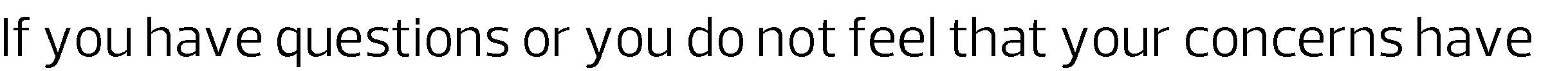 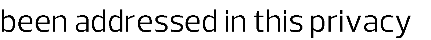 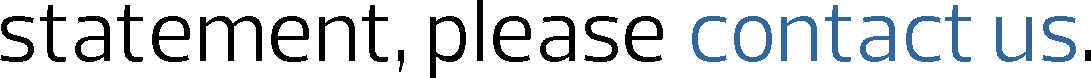 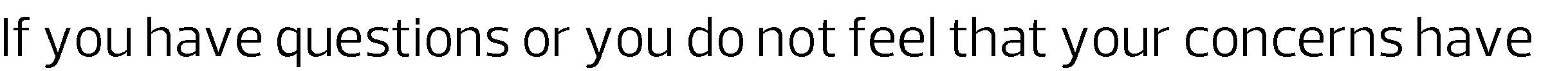 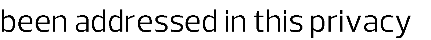 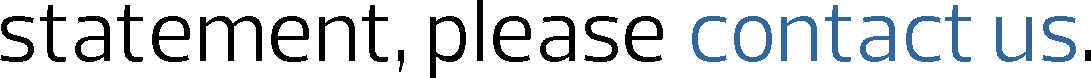 